Cours de perfectionnementChère Présidente, Cher Président,C’est avec un réel plaisir que la commission cantonale de tambour vous adresse les formulaires d’inscription au cours de perfectionnement 2019. Afin de pouvoir répartir les candidats dans les différents degrés, un test d'entrée aura lieu le samedi  15 juin 2019 à 9h00 à Romont, dans le local de répétition de la fanfare de Romont, route du Poyet. Les exigences du test d'entrée sont décrites dans notre concept de formation, lequel est téléchargeable depuis le site de la SCMF sous l’onglet de la Commission de tambour.Nos cours se dérouleront les samedis 31 aôut 14 septembre, 28 septembre, 9 novembre, 23 novembre et 7 décembre 2019. Le week-end musical est planifié aux 11, 12 et 13 octobre 2019 et l'examen final aura lieu le samedi 14 décembre 2019. L’élève recevra une attestation s’il a suivi au moins 80% des heures de cours et réussi l’examen. Les cours seront dispensés dans les différents girons (Veveyse, Sarine, Glâne, Gruyère, Singine, Broye et Lac) pour autant que nous recevions 6 inscriptions au minimum. Dans le cas contraire, la minorité devra se joindre au cours le plus proche. La finance d'inscription se monte à CHF 300.- par élève et est à payer jusqu’au 30 septembre 2019. Celle-ci englobe les frais de partitions et de moniteurs, ainsi que les repas du week-end musical (boissons non comprises). Vous trouverez en annexe le formulaire d'inscription. Nous vous prions de nous le retourner par poste ou par mail d'ici le 15 mai 2019, dûment complété et signé, avec le nom et l'adresse de votre moniteur/monitrice tambour, même si vous n'inscrivez personne à ce cours. Nous restons à votre entière disposition pour tout renseignement complémentaire et, dans l'attente de vos nouvelles, vous prions d’agréer, Chère Présidente, Cher Président, nos plus cordiales salutations.Commission Cantonale de Tambour	Le Président	Le Secrétaire	La Responsable du cours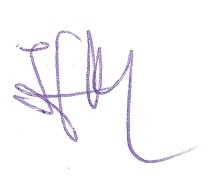 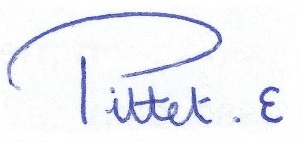 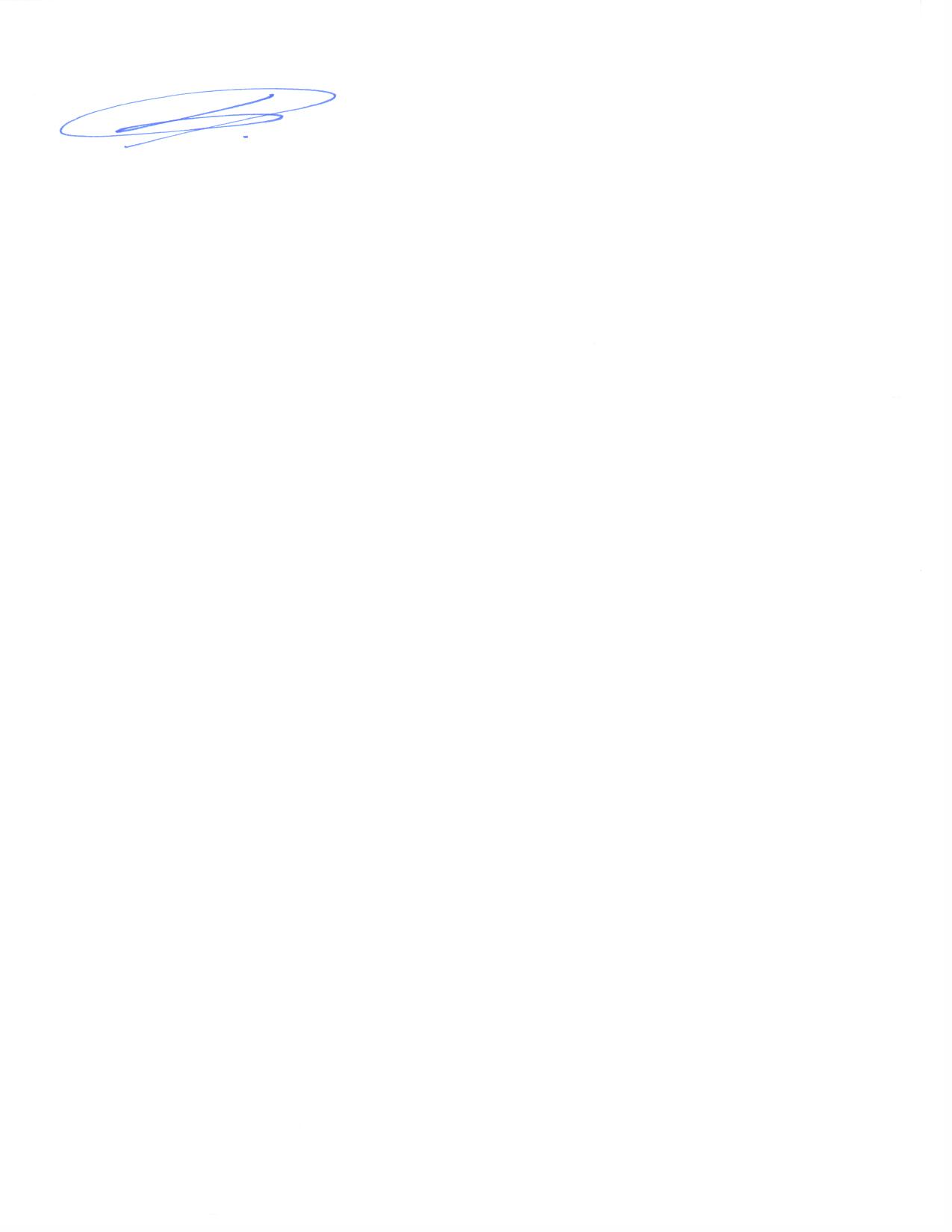 	Jacques Emmenegger	Simon Panchaud	Emilie PittetWeiterbildungskursSehr geehrte Präsidentin,Sehr geehrter Präsident,Mit grossem Vergnügen kann Ihnen die Kantonale Tambourenkommission die Anmeldungsformulare für den Weiterbildungskurs 2019 zusenden. Ein Eintrittstest wird am Samstag 15. Juni 2019 um 9:00 in Romont durchgeführt werden. Dieser findet im Probelokal des Musikverein Romont statt. Er wird uns ermöglichen, die Kursteilnehmer in die verschiedenen Stufen einzuteilen. Die Anforderungen des Eintrittstests sind in unserem Ausbildungskonzept beschrieben und können  auf der FKMV Internetseite unter Tambourenkomission/Ausbildungskonzept.Die Kurse finden am Samstag 31. August, 14. September, 28 September, 9. November, 23. November und 7. Dezember 2019 statt. Das Musik-Wochenende ist für den 11., 12. und 13. Oktober 2019 geplant. Die Schlussprüfung wird am Samstag 14. Dezember 2019 absolviert. Bei einer Anwesenheit von mindestens 80% der Lektionen und mit einer bestandenen Prüfung, erhält der Teilnehmer ein Zertifikat. Damit die Kurse durchgeführt werden können, braucht es mindestens sechs Teilnehmer pro Bezirk (Vivisbach, Saane, Glane, Greyerz, Sense, Broye und See). Wenn nicht genügend Anmeldungen vorhanden sind, wird ein anderer Kursort zugeteilt. Die Kursgebühr beträgt CHF 300.- pro Teilnehmer. Darin sind das Notenmaterial und die Entschädigung der Leiter, sowie das Wochenende (ohne Getränke) enthalten. Das Kursgeld ist bis zum 30. September 2019 zu bezahlen.Beiliegend finden Sie ein Anmeldungsformular, welches Sie uns bitte per Post oder per Mail bis am 15. Mai 2019 zurücksenden, versehen mit Namen und Adresse des TambourenleitersIn, auch wenn Sie keine Kursteilnehmer anmelden. Für weitere Auskünfte stehen wir Ihnen gerne zur Verfügung.Mit freundlichen GrüssenKantonale Tambourenkommission	Der Präsident	Der Sekretär	Die Kursleiterin	Jacques Emmenegger	Simon Panchaud	Emilie PittetDe par sa signature, le candidat s’engage à assister aux cours et à s’acquitter de la finance d’inscription. Bulletin à retourner jusqu’au 15 mai 2019 à l’adresse suivante :
Emilie Pittet / Grand Rue 83 / 1627 Vaulruz / Natel : 079 311 64 71 ou à responsable.ct.cct@scmf.ch Durch seine Unterschrift verpflichtet sich der Kandidat die Kurse zu verfolgen und zu bezahlen. Anmeldeformular bis 15. Mai 2019 an folgende Adresse zurückzusenden:
Emilie Pittet / Grand Rue 83 / 1627 Vaulruz / Mobile : 079 311 64 71 oder responsable.cp.cct@scmf.chCommission Cantonale de Tambourp.a. Jacques EmmeneggerStrandweg 53400 BurgdorfTél. 079 778 91 05president.cct@scmf.ch Aux Sociétés de musiquefribourgeoisesCommission Cantonale de Tambourp.a. Jacques EmmeneggerStrandweg 53400 BurgdorfTél. 079 778 91 05president.cct@scmf.ch Romont, mars 2019Kantonale Tambourenkommissionc/o. Jacques EmmeneggerStrandweg 53400 BurdorfTél. 079 778 91 05president.cct@scmf.ch An die freiburgerMusikgesellschaftenKantonale Tambourenkommissionc/o. Jacques EmmeneggerStrandweg 53400 BurdorfTél. 079 778 91 05president.cct@scmf.ch Romont, März 2019Formulaire d’inscription : Cours de Perfectionnement 2019Formulaire d’inscription : Cours de Perfectionnement 2019Formulaire d’inscription : Cours de Perfectionnement 2019Formulaire d’inscription : Cours de Perfectionnement 2019Formulaire d’inscription : Cours de Perfectionnement 2019Formulaire d’inscription : Cours de Perfectionnement 2019Formulaire d’inscription : Cours de Perfectionnement 2019Formulaire d’inscription : Cours de Perfectionnement 2019Formulaire d’inscription : Cours de Perfectionnement 2019Formulaire d’inscription : Cours de Perfectionnement 2019Dates et informations importantesDates et informations importantesDates et informations importantesDates et informations importantesDates et informations importantesDates et informations importantesDates et informations importantesDates et informations importantesDates et informations importantesDates et informations importantesExamenExamenExamen15 juin 2019 à 9h00 à Romont15 juin 2019 à 9h00 à Romont15 juin 2019 à 9h00 à Romont15 juin 2019 à 9h00 à Romont15 juin 2019 à 9h00 à Romont15 juin 2019 à 9h00 à Romont15 juin 2019 à 9h00 à RomontCours (samedi)Cours (samedi)Cours (samedi)31 août, 14 et 28 septembre, 9 et 23 novembre et 7 décembre 201931 août, 14 et 28 septembre, 9 et 23 novembre et 7 décembre 201931 août, 14 et 28 septembre, 9 et 23 novembre et 7 décembre 201931 août, 14 et 28 septembre, 9 et 23 novembre et 7 décembre 201931 août, 14 et 28 septembre, 9 et 23 novembre et 7 décembre 201931 août, 14 et 28 septembre, 9 et 23 novembre et 7 décembre 201931 août, 14 et 28 septembre, 9 et 23 novembre et 7 décembre 2019Week-end musicalWeek-end musicalWeek-end musical11 (le soir seulement), 12 et 13 octobre 201911 (le soir seulement), 12 et 13 octobre 201911 (le soir seulement), 12 et 13 octobre 201911 (le soir seulement), 12 et 13 octobre 201911 (le soir seulement), 12 et 13 octobre 201911 (le soir seulement), 12 et 13 octobre 201911 (le soir seulement), 12 et 13 octobre 2019ExamenExamenExamen14 décembre 201914 décembre 201914 décembre 201914 décembre 201914 décembre 201914 décembre 201914 décembre 2019LieuLieuLieuEndroit centralisé selon les inscriptionsEndroit centralisé selon les inscriptionsEndroit centralisé selon les inscriptionsEndroit centralisé selon les inscriptionsEndroit centralisé selon les inscriptionsEndroit centralisé selon les inscriptionsEndroit centralisé selon les inscriptionsPrix du coursPrix du coursPrix du coursCHF 300.-, à payer jusqu’au 30 septembre 2019CHF 300.-, à payer jusqu’au 30 septembre 2019CHF 300.-, à payer jusqu’au 30 septembre 2019CHF 300.-, à payer jusqu’au 30 septembre 2019CHF 300.-, à payer jusqu’au 30 septembre 2019CHF 300.-, à payer jusqu’au 30 septembre 2019CHF 300.-, à payer jusqu’au 30 septembre 2019Coordonnées de la monitrice / du moniteur et de la société de musiqueCoordonnées de la monitrice / du moniteur et de la société de musiqueCoordonnées de la monitrice / du moniteur et de la société de musiqueCoordonnées de la monitrice / du moniteur et de la société de musiqueCoordonnées de la monitrice / du moniteur et de la société de musiqueCoordonnées de la monitrice / du moniteur et de la société de musiqueCoordonnées de la monitrice / du moniteur et de la société de musiqueCoordonnées de la monitrice / du moniteur et de la société de musiqueCoordonnées de la monitrice / du moniteur et de la société de musiqueCoordonnées de la monitrice / du moniteur et de la société de musiqueSociétéSociétéNomNomPrénom :Prénom :AdresseAdresseDomicile Domicile Tél.Tél.email email DateDateSignature Signature Inscriptions des candidats au cours de perfectionnementInscriptions des candidats au cours de perfectionnementInscriptions des candidats au cours de perfectionnementInscriptions des candidats au cours de perfectionnementInscriptions des candidats au cours de perfectionnementInscriptions des candidats au cours de perfectionnementInscriptions des candidats au cours de perfectionnementInscriptions des candidats au cours de perfectionnementInscriptions des candidats au cours de perfectionnementInscriptions des candidats au cours de perfectionnementNomPrénomPrénomAnnéeAdresseDomicileDomicileTél.SignatureemailemailNomPrénomPrénomAnnéeAdresseDomicileDomicileTél.SignatureemailemailNomPrénomPrénomAnnéeAdresseDomicileDomicileTél.SignatureemailemailNomPrénomPrénomAnnéeAdresseDomicileDomicileTél.SignatureemailemailAnmeldeformular : Weiterbildungskurs 2019Anmeldeformular : Weiterbildungskurs 2019Anmeldeformular : Weiterbildungskurs 2019Anmeldeformular : Weiterbildungskurs 2019Anmeldeformular : Weiterbildungskurs 2019Anmeldeformular : Weiterbildungskurs 2019Anmeldeformular : Weiterbildungskurs 2019Anmeldeformular : Weiterbildungskurs 2019Anmeldeformular : Weiterbildungskurs 2019Wichtige Daten und InformationenWichtige Daten und InformationenWichtige Daten und InformationenWichtige Daten und InformationenWichtige Daten und InformationenWichtige Daten und InformationenWichtige Daten und InformationenWichtige Daten und InformationenWichtige Daten und InformationenEintrittstestEintrittstest15. Juni 2019 um 9h00 in Romont15. Juni 2019 um 9h00 in Romont15. Juni 2019 um 9h00 in Romont15. Juni 2019 um 9h00 in Romont15. Juni 2019 um 9h00 in Romont15. Juni 2019 um 9h00 in Romont15. Juni 2019 um 9h00 in RomontKurse (Samstag)Kurse (Samstag)31. August / 14. und 28 September, 9. und 23. November, 7. Dezember 201931. August / 14. und 28 September, 9. und 23. November, 7. Dezember 201931. August / 14. und 28 September, 9. und 23. November, 7. Dezember 201931. August / 14. und 28 September, 9. und 23. November, 7. Dezember 201931. August / 14. und 28 September, 9. und 23. November, 7. Dezember 201931. August / 14. und 28 September, 9. und 23. November, 7. Dezember 201931. August / 14. und 28 September, 9. und 23. November, 7. Dezember 2019Musik-WochenendeMusik-Wochenende11. (nur am Abend), 12. und 13. Oktober 201911. (nur am Abend), 12. und 13. Oktober 201911. (nur am Abend), 12. und 13. Oktober 201911. (nur am Abend), 12. und 13. Oktober 201911. (nur am Abend), 12. und 13. Oktober 201911. (nur am Abend), 12. und 13. Oktober 201911. (nur am Abend), 12. und 13. Oktober 2019SchlussprüfungSchlussprüfung14. Dezember 201914. Dezember 201914. Dezember 201914. Dezember 201914. Dezember 201914. Dezember 201914. Dezember 2019KursortKursortwird je nach Anmeldungen festgelegtwird je nach Anmeldungen festgelegtwird je nach Anmeldungen festgelegtwird je nach Anmeldungen festgelegtwird je nach Anmeldungen festgelegtwird je nach Anmeldungen festgelegtwird je nach Anmeldungen festgelegtKurspreisKurspreisCHF 300.-, zahlbar bis zum 30. September 2019CHF 300.-, zahlbar bis zum 30. September 2019CHF 300.-, zahlbar bis zum 30. September 2019CHF 300.-, zahlbar bis zum 30. September 2019CHF 300.-, zahlbar bis zum 30. September 2019CHF 300.-, zahlbar bis zum 30. September 2019CHF 300.-, zahlbar bis zum 30. September 2019Adresse des TambourleitersIn und des MusikvereinsAdresse des TambourleitersIn und des MusikvereinsAdresse des TambourleitersIn und des MusikvereinsAdresse des TambourleitersIn und des MusikvereinsAdresse des TambourleitersIn und des MusikvereinsAdresse des TambourleitersIn und des MusikvereinsAdresse des TambourleitersIn und des MusikvereinsAdresse des TambourleitersIn und des MusikvereinsAdresse des TambourleitersIn und des MusikvereinsVereinNameVornameVornameAdresseOrtOrtTel.E-Mail E-Mail DatumUnterschriftUnterschriftAnmeldung der Kandidaten zum WeiterbildungskursAnmeldung der Kandidaten zum WeiterbildungskursAnmeldung der Kandidaten zum WeiterbildungskursAnmeldung der Kandidaten zum WeiterbildungskursAnmeldung der Kandidaten zum WeiterbildungskursAnmeldung der Kandidaten zum WeiterbildungskursAnmeldung der Kandidaten zum WeiterbildungskursAnmeldung der Kandidaten zum WeiterbildungskursAnmeldung der Kandidaten zum WeiterbildungskursNameVornameVornameGeburts-datumAdresseOrtOrtTel.UnterschriftE-MailE-MailNameVornameVornameGeburts-datumAdresseOrtOrtTel.UnterschriftE-MailE-MailNameVornameVornameGeburts-datumAdresseOrtOrtTel.UnterschriftE-MailE-MailNameVornameVornameGeburts-datumAdresseOrtOrtTel.UnterschriftE-MailE-Mail